                                         ОБРАЗЕЦ ЗАПОЛНЕНИЯ ОПИСИ НА НЕСКОЛЬКО ЧЕЛОВЕК	ф. 107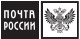 Изменения не допускаютсяОПИСЬКОМУ:   ИВАН  ИВАНОВИЧУ ПЕТРОВУ КУДА:    АДРЕС КОМУ ОТПРАВЛЯЕТЕ – ( например - ТАГАНРОГ- ДО ВОСТРЕБОВАНИЯ)Идентификатор почтового отправленияОтправительФИОПроверилФИО почтового работника(подпись почтового работника)                                ОБРАЗЕЦ ЗАПОЛНЕНИЯ ОПИСИ  НА  ОДНОГО ЧЕЛОВЕКА  ф. 107Изменения не допускаютсяОПИСЬ  КОМУ   ИВАН  ИВАНОВИЧУ ПЕТРОВУ КУДА    АДРЕС КОМУ ОТПРАВЛЯЕТЕ – ( например - ТАГАНРОГ- ДО ВОСТРЕБОВАНИЯ)Идентификатор почтового отправленияОтправительФИОПроверилФИО почтового работника(подпись почтового работника)                                         ОБРАЗЕЦ ОПИСИ НА НЕСКОЛЬКО ЧЕЛОВЕК	ф. 107Изменения не допускаютсяОПИСЬИдентификатор почтового отправленияОтправительФИОПроверилФИО почтового работника(подпись почтового работника)                                         ОБРАЗЕЦ ОПИСИ НА  ОДНОГО ЧЕЛОВЕКА  ф. 107Изменения не допускаютсяОПИСЬ Идентификатор почтового отправленияОтправительФИОПроверилФИО почтового работника(подпись почтового работника)№ п/пНаименование предметовКол-во предметовОбъявленная ценность, руб1.УТВЕРЖДЕНИЕ повестки  дня Большого Сходаот АЛЕКСЕЯ  сына  ИВАНА112УТВЕРЖДЕНИЕ повестки  дня Большого Сходаот  ВАШИ ИМЕНА С ВОЛЕИЗЪЯВЛЕНИЯ113УТВЕРЖДЕНИЕ  повестки  дня Большого Сходаот  ВАШИ ИМЕНА С ВОЛЕИЗЪЯВЛЕНИЯ114УТВЕРЖДЕНИЕ повестки  дня Большого Сходаот  ВАШИ ИМЕНА С ВОЛЕИЗЪЯВЛЕНИЯ115УТВЕРЖДЕНИЕ  повестки  дня Большого Сходаот ВАШИ ИМЕНА С ВОЛЕИЗЪЯВЛЕНИЯ116И Т.Д  СКОЛЬКО У ВАС БУДЕТ ДОКУМЕНТОВ НА ОТПРАВКУ78910ЕСЛИ  В ОПИСИ НЕ ПОМЕЩАЮТБСЯ  ВСЕ ДОКУМЕНТЫ, КОТОРЫЕ ВЫ ХОТИТЕ ОТПРАВИТЬ  БЕРЁМ  ЕЩЁ ОДИН ЛИСТОЧЕК  ОПИСИ  И ПО ОБРАЗЦУ ЗАПОЛНЯЕМ  ЕГО.Общий итог предметов и объявленной ценностиОбщий итог предметов и объявленной ценности5( БУДЕТ СТОЛЬКО, СКОЛЬКО ДОКУМЕНТОВ)5( БУДЕТ СТОЛЬКО, СКОЛЬКО ДОКУМЕНТОВ)(цифрами)                                      ИВАН ИВАНОВИЧ ИВАНОВПОДПИСЬПОДПИСЬ(подпись)                              ЗАПОЛНЯЕТЬСЯ ОПЕРАТОРОМ СВЯЗИ(ПОЧТЫ)                              ЗАПОЛНЯЕТЬСЯ ОПЕРАТОРОМ СВЯЗИ(ПОЧТЫ)Оттиск КПШ
ОПС места приёмаОттиск КПШ
ОПС места приёмаДолжность почтового работникаДолжность почтового работникаОттиск КПШ
ОПС места приёмаОттиск КПШ
ОПС места приёмаОттиск КПШ
ОПС места приёмаОттиск КПШ
ОПС места приёма№ п/пНаименование предметовКол-во предметовОбъявленная ценность, руб1.УТВЕРЖДЕНИЕ  повестки дня Большого Сходаот АЛЕКСЕЯ  сына ИВАНА11Общий итог предметов и объявленной ценностиОбщий итог предметов и объявленной ценности11(цифрами)                                      ИВАН ИВАНОВИЧ ИВАНОВ                ПОДПИСЬ                ПОДПИСЬ(подпись)                                   ЗАПОЛНЯЕТЬСЯ ОПЕРАТОРОМ СВЯЗИ(ПОЧТЫ)                                   ЗАПОЛНЯЕТЬСЯ ОПЕРАТОРОМ СВЯЗИ(ПОЧТЫ)Оттиск КПШ
ОПС места приёмаОттиск КПШ
ОПС места приёмаДолжность почтового работникаДолжность почтового работникаОттиск КПШ
ОПС места приёмаОттиск КПШ
ОПС места приёмаОттиск КПШ
ОПС места приёмаОттиск КПШ
ОПС места приёма№ п/пНаименование предметовКол-во предметовОбъявленная ценность, руб1.УТВЕРЖДЕНИЕ повестки  дня Большого Сходаот АЛЕКСЕЯ  сына  ИВАНА112УТВЕРЖДЕНИЕ повестки  дня Большого Сходаот  ВАШИ ИМЕНА С ВОЛЕИЗЪЯВЛЕНИЯ113УТВЕРЖДЕНИЕ  повестки  дня Большого Сходаот  ВАШИ ИМЕНА С ВОЛЕИЗЪЯВЛЕНИЯ114УТВЕРЖДЕНИЕ повестки  дня Большого Сходаот  ВАШИ ИМЕНА С ВОЛЕИЗЪЯВЛЕНИЯ115УТВЕРЖДЕНИЕ  повестки  дня Большого Сходаот ВАШИ ИМЕНА С ВОЛЕИЗЪЯВЛЕНИЯ116И Т.Д  СКОЛЬКО У ВАС БУДЕТ ДОКУМЕНТОВ НА ОТПРАВКУ78910ЕСЛИ  В ОПИСИ НЕ ПОМЕЩАЮТБСЯ  ВСЕ ДОКУМЕНТЫ, КОТОРЫЕ ВЫ ХОТИТЕ ОТПРАВИТЬ  БЕРЁМ  ЕЩЁ ОДИН ЛИСТОЧЕК  ОПИСИ  И ПО ОБРАЗЦУ ЗАПОЛНЯЕМ  ЕГО.Общий итог предметов и объявленной ценностиОбщий итог предметов и объявленной ценности5( БУДЕТ СТОЛЬКО, СКОЛЬКО ДОКУМЕНТОВ)5( БУДЕТ СТОЛЬКО, СКОЛЬКО ДОКУМЕНТОВ)(цифрами)                                      ИВАН ИВАНОВИЧ ИВАНОВПОДПИСЬПОДПИСЬ(подпись)                              ЗАПОЛНЯЕТЬСЯ ОПЕРАТОРОМ СВЯЗИ(ПОЧТЫ)                              ЗАПОЛНЯЕТЬСЯ ОПЕРАТОРОМ СВЯЗИ(ПОЧТЫ)Оттиск КПШ
ОПС места приёмаОттиск КПШ
ОПС места приёмаДолжность почтового работникаДолжность почтового работникаОттиск КПШ
ОПС места приёмаОттиск КПШ
ОПС места приёмаОттиск КПШ
ОПС места приёмаОттиск КПШ
ОПС места приёма№ п/пНаименование предметовКол-во предметовОбъявленная ценность, руб1.УТВЕРЖДЕНИЕ  повестки дня Большого Сходаот АЛЕКСЕЯ  сына ИВАНА11Общий итог предметов и объявленной ценностиОбщий итог предметов и объявленной ценности11(цифрами)                                      ИВАН ИВАНОВИЧ ИВАНОВ                ПОДПИСЬ                ПОДПИСЬ(подпись)                                   ЗАПОЛНЯЕТЬСЯ ОПЕРАТОРОМ СВЯЗИ(ПОЧТЫ)                                   ЗАПОЛНЯЕТЬСЯ ОПЕРАТОРОМ СВЯЗИ(ПОЧТЫ)Оттиск КПШ
ОПС места приёмаОттиск КПШ
ОПС места приёмаДолжность почтового работникаДолжность почтового работникаОттиск КПШ
ОПС места приёмаОттиск КПШ
ОПС места приёмаОттиск КПШ
ОПС места приёмаОттиск КПШ
ОПС места приёма